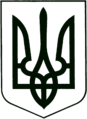 УКРАЇНА
МОГИЛІВ-ПОДІЛЬСЬКА МІСЬКА РАДА
ВІННИЦЬКОЇ ОБЛАСТІВИКОНАВЧИЙ КОМІТЕТ                                                           РІШЕННЯ №134Від 27.04.2023р.                                              м. Могилів-ПодільськийПро безоплатну передачу матеріальних цінностей з балансу Могилів-Подільського міського комунального підприємства «Дитячий спортивно-оздоровчий табір «Подільська перлинка» на баланс міського комунального підприємства «Могилів-Подільський парк культури та відпочинку ім. Лесі Українки»        Керуючись ст.ст. 29, 30, 52, 60 Закону України «Про місцеве самоврядування в Україні», відповідно до рішення 9 сесії міської ради 8 скликання від 30.05.2021 року №309 «Про делегування повноважень щодо управління майном комунальної власності Могилів-Подільської територіальної громади», з метою ефективного використання майна комунальної власності Могилів-Подільської міської територіальної громади, -виконком міської ради ВИРІШИВ:    1. Передати безоплатно з балансу Могилів-Подільського міського комунального підприємства «Дитячий спортивно-оздоровчий табір «Подільська перлинка» на баланс міського комунального підприємства «Могилів-Подільський парк культури та відпочинку ім. Лесі Українки» матеріальні цінності згідно з додатком 1.    2. Створити комісію з приймання-передачі матеріальних цінностей згідно з додатком 2.    2.1. Комісії здійснити заходи з приймання-передачі вищевказаного майна згідно з вимогами чинного законодавства України.        3. Контроль за виконанням даного рішення покласти на першого заступника міського голови Безмещука П.О..    Перший заступник міського голови                                     Петро БЕЗМЕЩУК                                                                                                                                           Додаток 1           до рішення виконавчого            комітету міської ради							                                                                                                                від 27.04.2023 року №134МАТЕРІАЛЬНІ ЦІННОСТІ,що безоплатно передаються з балансу Могилів-Подільського міського комунального підприємства «Дитячий спортивно-оздоровчий табір «Подільська перлинка» на баланс міського комунального підприємства «Могилів-Подільський парк культури та відпочинку ім. Лесі Українки»                                                                                                                                                                                                                              (грн)                                      Перший заступник міського голови						                                         Петро БЕЗМЕЩУК                             Додаток 2        до рішення виконавчого                 комітету міської ради	       від 27.04.2023 року №134			 Склад комісіїз приймання-передачі матеріальних цінностей,що безоплатно передаються з балансу Могилів-Подільського міського комунального підприємства «Дитячий спортивно-оздоровчий табір «Подільська перлинка» на баланс міського комунального підприємства «Могилів-Подільський парк культури та відпочинку ім. Лесі Українки»Перший заступник міського голови			            Петро БЕЗМЕЩУК                                    №з/пНайменування або однорідна група (вид)Територіальна належністьНомер субрахункуІнвентарний номерОдиниця виміруКіль - кістьПервинна (переоцінена) вартість1.Лавочка дитячам. Могилів-Подільський, вул. Острівська, 29611211200024-30шт.740600,002.Тачка 2-коліснам. Могилів-Подільський, вул. Острівська, 29611211200023шт.13500,003.Фарба «Фарбекс»м. Могилів-Подільський,вул. Острівська, 296112-кг283080,00Разом:3647180,00Голова комісії:Безмещук Петро Олександрович- перший заступник міського голови.Секретар комісії:	Король Ірина Вікторівна-головний бухгалтер міського комунального підприємства «Могилів-Подільський парк культури та відпочинку ім. Лесі Українки».Члени комісії:Авдєєв Геннадій Віталійович-директор міського комунального підприємства «Могилів-Подільський парк культури та відпочинку ім. ЛесіУкраїнки», в.о. директора Могилів-Подільського міського комунального підприємства «Дитячий спортивно-оздоровчий табір «Подільська перлинка»;Власюк Марина Вікторівна-начальник фінансово-економічного управління	міської ради.			